Методическая разработка интегрированного урока географии и математики в 6 классе по учебнику Н.Я. Виленкина и др.
Подготовлен учителем математики Мельниковой Ю.М.Урок - путешествиеТема:   Сложение и вычитание смешанных чисел.Цели урока:Образовательные: повторить алгоритмы сложения и вычитания смешанных чисел и умения применять их при выполнении, проверить уровень усвоения изученной темы; Развивающая: формирование внутренних процессов интеллектуального, личностного, эмоционального развития; Воспитательная: содействовать воспитанию интереса к математике, аккуратности и добросовестности. Ход урока.Ученик 6 класса Петя, разбирая старые вещи на чердаке, нашёл загадочный сундучок. Конечно, он его открыл и увидел письмо. В нём   рассказывалось о невероятных сокровищах, которые смогут найти только  смелые, умные и знающие математику и географию ребята. Но для этого придётся потрудиться и совершить путешествие.  Для удобства в дорогу кладоискателям даётся ковёр- самолёт.  Но полететь на нём могут только самые достойные. Итак, первое испытание.  Все ли сделали домашнее задание? Давайте проверим Слайд № 2.Ну,  вроде, все достойны отправиться в путешествие. Итак, начинаем. Что у нас ещё в сундуке? Какой- то пергамент с указаниями (слайд № 3)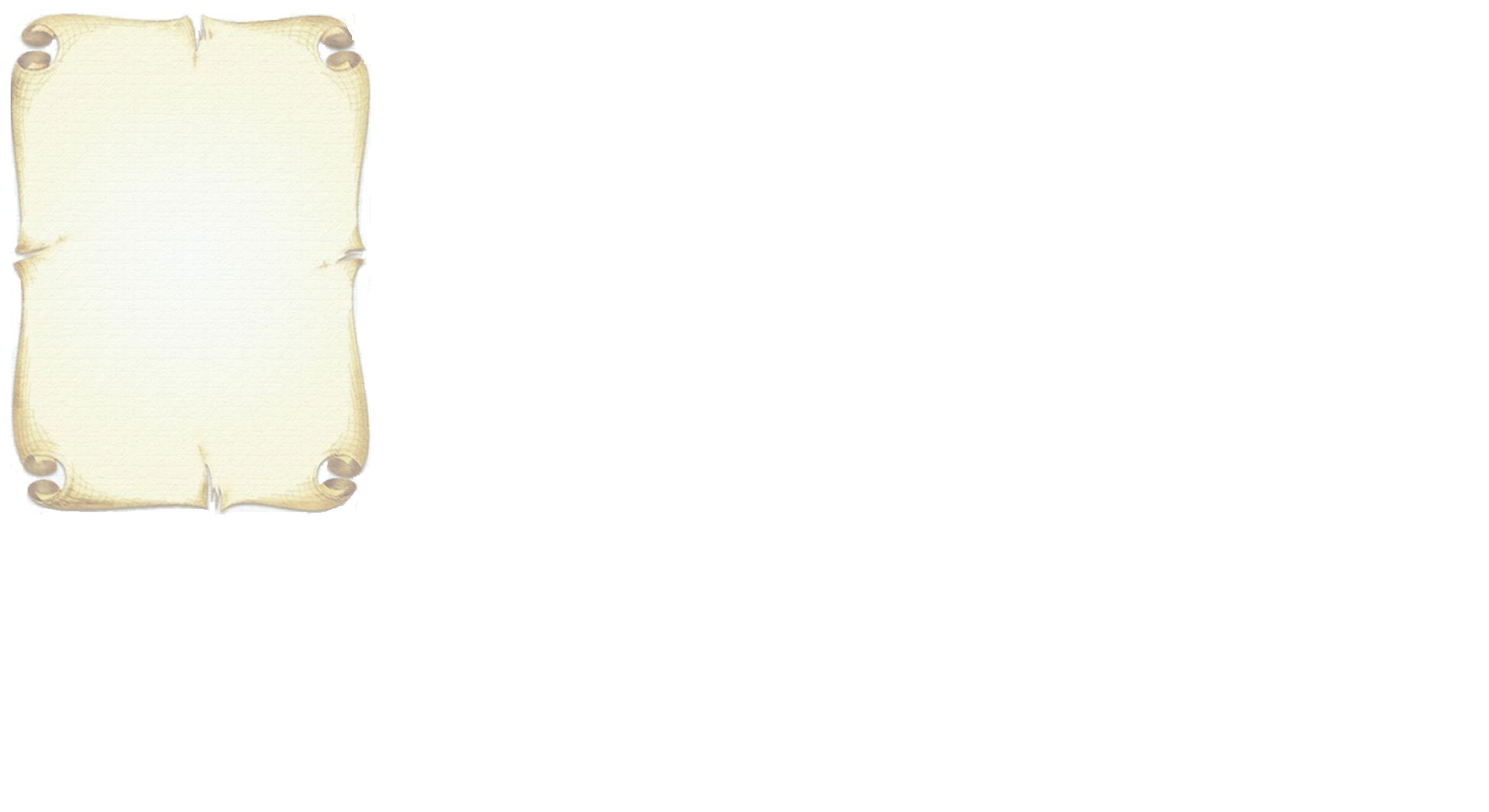 Вам необходимо отправиться в точку, имеющую следующие координаты:х0  северной широты и у0восточной долготы,если известно, что х-числитель, а у-знаменатель.Слайд № 4.    Раз  всё понятно, то мы можем отправиться в путешествие.1 задание:Представьте смешанное число в виде неправильной дроби:= = Слайд № 5.Значит, получили 530  северной широты и 130 восточной долготы. Что же это за место? Кто скажет? (Ученики ищут по атласу). Правильно:  Берлин.
 Слайд № 6. Берлин - очень красивый город. Это столица Германии. И где-то здесь должно быть наше следующее послание. Вот оно:2 задание:Выполните действие:= +  = Получаем 310  северной широты и 320восточной долготы (слайд № 7)Это означает, что следующая наша остановка где?..  Правильно ― в Каире (слайд № 8)Каир―столица Египта и самый большой город Африки. Территория: 1001,5 тыс. кв. кмНаселение: 66,05 млн. человек Мы с вами попали в очень интересное место. Именно в Египте загадочные пирамиды, удивительные животные―верблюды……И новое задание:3 задание:Выполните сложение:=  = 26   + = Слайд № 9.Получаем 130  северной широты и 140 восточной долготы. Странно, куда же мы попали?Слайд № 10.А оказались мы на берегу красивого, большого озера Чад.  Озеро Чад  — бессточное реликтовое озеро, находится в центральной АфрикеРазмер озера не постоянен: занимая обыкновенно около 27 тыс. кв. км, озеро в дождливое время года разливается до 50 тыс., а в сухое — сокращается до 11 тыс. кв. км. Длина береговой линии -  650 км. Наибольшая глубина -11 м.  Средняя глубина -2 м.В 2006 году озеро площадью 23 тысячи км², расположенное на границах Нигерии, Нигера, Камеруна и республики Чад уменьшилось в 26 раз и продолжает высыхать. Известно, что Чад высыхает уже в седьмой раз за последнее тысячелетие. Учёные прогнозируют, что в  будущем это озеро может полностью исчезнуть  с  карты Земли. Постараемся его запомнить. Но где же наши сокровища? Ищем дальше…4 задание:Выполните вычитание:=  = 1       =   +      =  = Слайд № 11.Получаем 30  северной широты и 100восточной долготы. Куда же мы прилетели? Слайд № 12.Какое впечатляющее зрелище перед нами, не правда ли? Это действующий вулкан Камерун.Камеру́н — активный вулкан, располагающийся на территории Республики Камерун в районе Гвинейского заливаВысота: 4040 м над уровнем моряПоследнее извержение – 2000 год Но давайте продолжим путешествие, а для этого выполним следующее задание:5 задание:Решите уравнение:3    3 3  Слайд № 13.Получаем 290  северной широты и 770восточной долготы. Куда же мы прилетели? Слайд № 14.Куда же мы переместимся теперь? Из живописных  мест мы снова попадаем в большой шумный город- Дели. Это столица ИндииТерритория: 3287,5 тыс. кв. кмНаселение: 984 млн человекНью-Дели занимает территорию всего лишь 42,7 км², находится в метрополии Дели и является местонахождением правительства Индии и правительства Дели. Именно в Индии находится известный во всём мире Тадж-Махал. Но вернёмся к нашим поискам. Впереди нас ждёт новое испытание.6 задание:Сравните дроби. Укажите большую из них. .Приведём к общему знаменателю.      и   =   , значит    Ответ:  Слайд № 17 (карта).620  северной широты и 1290 восточной долготы.И снова полёт. Слайд № 18.Якутск― самый крупный город, расположенный в зоне вечной мерзлоты. Часто морозы достигают  500, а летом жара  300 Площадь — 122 км²Интересно, что в городе  находится единственный в мире музей мамонта.Что же это значит? Опять в России. Перед нами чистый лист. Никаких новых заданий!
Так что же, клада не существует? Мы зря путешествовали? Конечно, нет! Мы увидели столько интересных мест и узнали много интересного. А может быть  наши сокровища где-то здесь, дома? Или даже в классе? Давайте посмотрим, нет ли где-нибудь сундучка или шкатулки, которой раньше не было?Нашли? Давайте откроем! Читают послание.Если Вы читаете это послание, ― значит, 
оказались теми самыми умными, смелыми 
и знающими ребятами,
которые достойны разыскать клад.
Молодцы!
Но, всем известно, что настоящим сокровищем
 являются Знания. 
И Вы честно их получили.
А чтобы добытый клад стал ещё больше, 
необходимо выполнить следующие задания
№ 514 б),   №495.
Домашнее задание. № 514 б),   №495.
